COMUNE DI MONDOLFO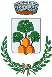 61037 Provincia di Pesaro e UrbinoMANIFESTAZIONE DI INTERESSEPER L'INDIVIDUAZIONE DI DITTE INTERESSATE ALLA FORNITURA DI PRODOTTI ALIMENTARI E GENERI DI PRIMA NECESSITA' ASSEGNATI TRAMITE BUONI SPESA CON UTILIZZO DELLA TESSERA SANITARIA, A FAVORE DI SOGGETTI COLPITI DALLA SITUAZIONE ECONOMICA DETERMINATASI PER EFFETTO DELL’EMERGENZA COVID-19IL RESPONSABILE DEL SETTORE SERVIZI DEMOGRAFICI E SOCIALINel quadro della situazione economica determinatasi per effetto dell’emergenza COVID- 19, e in attuazione dell’Ordinanza del Presidente del Consiglio dei Ministri n. 658 del 29 marzo 2020; VISTO il Decreto Legge del 23 novembre 2020, n.154 art. 2 “Misure urgenti di solidarietà alimentare” con il quale vengono assegnante a questo Comune somme per l’erogazione di buoni spesa elettronici sociali; RENDE NOTOche con il presente avviso, si intende reperire la disponibilità di esercizi commerciali presenti nel Comune Mondolfo, interessati alla fornitura di prodotti alimentari - generi di prima necessità, assegnati tramite buoni spesa con utilizzo della tessera sanitaria, a favore di soggetti colpiti dalla situazione economica determinatasi per effetto dell’emergenza COVID – 19.Gli esercizi commerciali interessati si impegnano a convenzionarsi con l’Azienda Day Ristoservice Spa di Bologna che provvederà ad istituire i Punti di Servizio Accreditati (PSA) mediante l’installazione di un POS, concesso in comodato gratuito, presso i suddetti esercizi commerciali che aderiranno all’iniziativa. Si precisa che il servizio comporta una commissione pari al 3% sulla spesa del beneficiario a carico dell’esercizio commerciale.I buoni spesa elettronici sociali danno diritto all’acquisto di prodotti alimentari e generi di prima necessità e non comprende:alcolici (vino, birra e super alcolici vari);arredi e corredi per la casa (es. stoviglie etc.);deve essere speso esclusivamente presso gli operatori economici aderenti all’iniziativa messa in atto dall’Ente;non è cedibile;	comporta l’obbligo per il fruitore di regolare in contanti l’eventuale differenza in eccesso tra la somma caricata nel buono spesa  ed il prezzo dei beni acquistati.La scelta dell’esercizio commerciale tra quelli aderenti all’iniziativa ove è possibile utilizzare i buoni spesa elettronici sociali, è rimesso alla libera scelta dei beneficiari.Gli esercizi commerciali operanti nel settore con propri punti vendita nel Comune di Mondolfo, interessati alla fornitura di prodotti alimentari e generi di prima necessità a favore di soggetti colpiti dalla situazione economica determinatasi per effetto dell’emergenza COVID – 19, potranno aderire compilando il modello di domanda allegato al presente avviso, firmato dal proprio legale rappresentante.La domanda dovrà pervenire all’Ufficio Protocollo di questo Ente a mezzo mail: comune.mondolfo@provincia.ps.it Le Ditte che avanzeranno domanda saranno inserite nell’elenco degli esercizi accreditati dal Comune di Mondolfo, pubblicato sul sito istituzionale dell’Ente.IL  PRESENTE  AVVISO  NON  HA  SCADENZA  TRATTANDOSI DI BANDO APERTO, maal fine di dare corso tempestivamente all’emissione dei buoni spesa si raccomanda gentilmente una pronta adesione. Dalla data di assenso alla presente iniziativa, l’esercizio commerciale verrà contattato dall’Azienda Day Ristoservice Spa che provvederà successivamente all’installazione del dispositivo.Per eventuali chiarimenti contattare il Responsabile del Procedimento, Dott.ssa Samanta Del Moro, tel. 0721-939223 email responsabile.servizisociali@comune.mondolfo.pu.itConfidiamo nella solidarietà sociale ed auspichiamo nella collaborazione da parte di tutti gli esercizi operanti sul territorio in questo grave momento di difficoltà che l’intera popolazione sta vivendo.Mondolfo, lì 04.12.2020                                                                          Il Responsabile del Settore                                                                         Dott.ssa Samanta Del MoroInformativa sul trattamento dei dati personali REG. UE N° 679/2016Il Comune Mondolfo, in qualità di titolare del trattamento, tratterà i dati personali conferiti con modalità prevalentemente informatiche e telematiche, per l'esecuzione dei propri compiti di interesse pubblico o comunque connessi all'esercizio dei propri pubblici poteri, ivi incluse le finalità di archiviazione, di ricerca storica e di analisi per scopi statistici. I dati saranno trattati per tutto il tempo necessario alla conclusione del procedimento-processo o allo svolgimento del servizio-attività richiesta e, successivamente alla conclusione del procedimento-processo o cessazione del servizio-attività, i dati saranno conservati in conformità alle norme sulla conservazione della documentazione amministrativa.